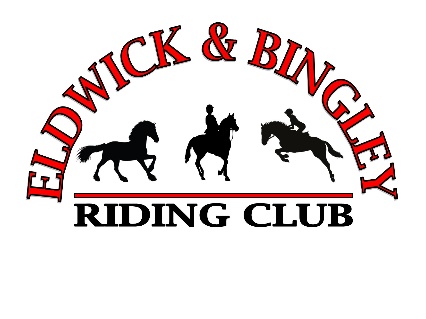 ELDWICK & BINGLEY RIDING CLUB 2024MEMBERSHIP FORMPlease ensure you have submitted the appropriate payment via www.horsemonkey.co.uk.PLEASE STATE THE NAME AND EMAIL PAYMENT WAS SUBMITTED UNDERName:Email: PLEASE STATE THE MEMBERS NAMEName: AGE IF UNDER 16 ON THE 1ST JANUARY Age:EMAIL ADDRESSEmail: PHONE NUMBERNo:EMERGENCY CONTACT NUMBER AND NAMENo: Name:PONY / HORSE 1Name: Breed / Type:							Age:PONY / HORSE 2Name: Breed / Type:							Age:PLEASE TICK TO OPT IN TO EVENT COMMUNICATIONS VIA EMAIL   Please allow up to 7 days for us to process your membership.Please email this form or the information to: eldwickridingclub.@gmail.comThank you for joining EBRC for 2024 see our website and Facebook page for events and news 